Diody<a href="https://botland.com.pl/57-diody">Diody</a> to jedne z ważniejszy elementów urządzeń elektrycznych. W ofertach sklepów z elektroniką znajdziesz wiele rodzajów diod, które różnią się zastosowaniem i mają inne właściwości. Zobacz jakie działanie mają diody w urządzeniach elektrycznych.Co to jest dioda?Dioda jest to element elektroniczny dwuelektrodowy przewodzący prąd elektryczny w sposób niesymetryczny. Diody przewodzą prąd w jednym kierunku, blokując znacznie przepływ w drugim. Parametry i właściwości tego elementu różnią się w zależności od materiału z jakiego jest wykonany i parametrów wytwarzania złącza.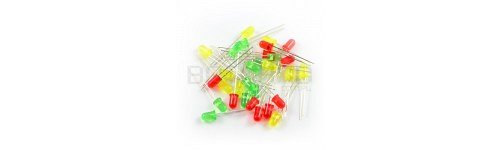 Podział i rodzaje diodDiody dzielą się na dwie kategorie, do których możemy zaliczyć lampy elektronowe i półprzewodnikowe. Obecnie diody półprzewodnikowe to najczęściej spotykany rodzaj. Z kolei ten rodzaj możemy podzielić jeszcze ze względu na budowę diod. Występują tutaj diody: złączowe, Schottkyego, PIN oraz ostrzowe. Podział ze względu na funkcje wygląda następująco, mamy tutaj diody uniwersalne, prostownicze, laserowe, impulsowe oraz pojemnościowe i Zenera. Zastosowanie diod wykorzystywane jest w informowaniu użytkownika o działaniu urządzenia oraz czy praca jest bezpieczna, którą chcemy wykonać. Użycie odpowiedniego rodzaju diody zapewni stabilizacje napięcia w projekcie dzięki czemu nie musisz obawiać się o skoki napięcia, które mogą skutkować uszkodzeniem całego schematu. Szeroki wybór tych elementów elektrycznych umożliwia dopasowanie do naszych potrzeb.Diody